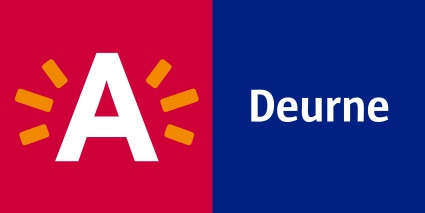 Samen poetsen is plezant… laat Deurne blinken!…………………………………………..STRAATNaamHuisnummerBloembak met plantenDeurmat